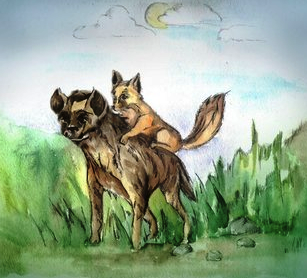 Рассказывают, что однажды лис, изнемогая от жажды, подошел к колодцу. А на барабан была натянута веревка с двумя ведрами на концах. Уселся лис в верхнее ведро и спустился вниз, а второе ведро и поднялось!Напился лис воды, а вылезти не может. Заглянула в колодец гиена и увидела в воде луну и лиса, сидящего на дне. Гиена спросила:—   Что ты там делаешь?А лис указал на отражение луны и сказал:—   Я ем половину этого сыра, а вторая половина останется для тебя.—   Как же мне спуститься?—   Сядь в ведро,— ответил лис.Под тяжестью гиены верхнее ведро опустилось вниз, а ведро с лисом поднялось наверх.Так лис выбрался из колодца, а глупую гиену оставил там.